Уведомление о проведении публичных консультаций посредством сбора замечаний и предложений организаций и граждан в рамках анализа проектанормативного правового акта на предмет его влияния на конкуренцию          Управление экономического развития и прогнозирования администрации Вейделевского района уведомляет о проведении публичных консультаций посредством сбора замечаний и предложений организаций и граждан по проекту постановления администрации Вейделевского района «Об утверждении основных показателей прогноза социально-экономического развития муниципального района «Вейделевский район» на 2021-2023 годы» на предмет его влияния на конкуренцию. В рамках публичных консультаций все заинтересованные лица могут направить свои замечания и предложения по нормативным правовым актам, указанным в перечне, на предмет их влияния на конкуренцию.Замечания и предложения принимаются по адресу: Белгородская обл., п.Вейделевка, ул.Первомайская, 1, каб. 212, а также по адресу электронной почты: tarasenko@ve.belregion.ru.         Сроки приема предложений и замечаний: с 27.09.2021 года по 06.10.2021 года.         С учетом анализа поступивших замечаний и предложений будет подготовлен сводный доклад о результатах анализа действующих нормативных правовых актов администрации Вейделевского района на предмет выявления рисков нарушения антимонопольного законодательства за 2021 год, который до 01.03.2022г. в составе ежегодного доклада об антимонопольном комплаенсе будет размещен на официальном сайте администрации Вейделевского района в разделе «Антимонопольный комплаенс».                    К уведомлению прилагаются:          1. Анкета участника публичных консультаций в формате word (приложение 1).          2. Текст проекта нормативного правового акта в формате word (приложение 2).          3. Обоснование необходимости реализации предлагаемых решений посредством принятия нормативного правового акта, в том числе их влияния на конкуренцию, в формате word (приложение 3).         Место размещения приложений в информационно-телекоммуникационной сети «Интернет» - официальный сайт администрации Вейделевского района, раздел «Антимонопольный комплаенс»: http://www.veidadm.ru/publichnye-konsultacii-v-ramkah-analiza-proektov-normativnyh-pravovyh-aktov/         Контактное лицо: Тарасенко Светлана АнатольевнаЗаместитель начальника управления экономического развития и прогнозирования администрации Вейделевского района – начальник экономического отдела, контактный телефон 8 47237 5-50-21.        Режим работы:с 8-00 до 17-00, перерыв с 12-00 до 13-00Приложение 1Анкетаучастника публичных консультаций, проводимых посредством сбора замечаний и предложений организаций и граждан в рамках анализа проекта нормативного правового акта на предмет его влияния на конкуренциюОбщие сведения об участнике публичных консультаций2. Общие сведения о проекте нормативного правового актаПриложение 2Обоснование необходимости реализации предлагаемых решений посредством принятия нормативного правового акта, в том числе их влияния на конкуренцию Приложение 3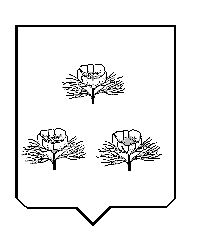                                                         ПРОЕКТ
			    ПОСТАНОВЛЕНИЕАДМИНИСТРАЦИИ ВЕЙДЕЛЕВСКОГО РАЙОНАБЕЛГОРОДСКОЙ ОБЛАСТИп.Вейделевка                   «____» __________ 2021 года                             № ____Об утверждении основных показателей прогноза социально-экономического развития муниципального района «Вейделевский район» на 2022-2024 годыВ соответствии с Федеральным законом от 28 июня 2014 года №172-ФЗ «О стратегическом планировании в Российской Федерации», Бюджетным кодексом Российской Федерации, постановлениями администрации Вейделевского района от 08.07.2021г. №137 «Об утверждении Порядка и сроков составления проектов бюджета муниципального района «Вейделевский район» на 2022 год и на плановый период 2023 и 2024 годов» и от 04.10.2016 №219 «Об утверждении Порядка разработки, корректировки, осуществления мониторинга и контроля реализации прогнозов социально-экономического развития Вейделевского района на среднесрочный и долгосрочный периоды», руководствуясь Уставом  муниципального  района  «Вейделевский район»,  п о с т а н о в л я ю:1.Утвердить основные показатели прогноза социально-экономического развития муниципального района «Вейделевский район» на 2022-2024 годы, (прилагаются).  2.Опубликовать настоящее постановление в печатном средстве массовой информации муниципального района «Вейделевский район» Белгородской области «Информационный бюллетень Вейделевского района».  3.Контроль за исполнением постановления возложить на первого заместителя главы администрации Вейделевского района по стратегическому развитию района Рябцева А.В. Глава администрацииВейделевского района						А.Тарасенко                УТВЕРЖДЕНЫ:                                                                                              постановлением администрации            Вейделевского района                                                                                                                        от «____» __________ 2021 г. № ____Основные показатели прогноза социально-экономическогоразвития муниципального района «ВЕЙДЕЛЕВСКИЙ РАЙОН» на 2022-2024 годы________________________________________Наименование хозяйствующего субъекта (организации)Администрация муниципального района «Вейделевский район»Сфера деятельности хозяйствующего субъекта (организации)Деятельность органов местного самоуправленияИНН хозяйствующего субъекта (организации)3105001092ФИО участника публичных консультацийТарасенко Светлана АнатольевнаКонтактный телефон8-47237-5-50-21Адрес электронной почтыtarasenko@ve.belregion.ruПроект постановления администрации Вейделевского района «Об утверждении основных показателей прогноза социально-экономического развития муниципального района «Вейделевский район» на 2022-2024 годы»1. Могут ли положения проекта нормативного правового акта оказать влияние на конкуренцию на рынках товаров, работ, услуг Вейделевского района?2. Присутствуют ли в проекте нормативного правового акта положения, которые могут оказать негативное влияние на конкуренцию на рынках товаров, работ, услуг Вейделевского района?3. Какие положения проекта нормативного правового акта могут привести к недопущению, ограничению или устранению конкуренции на рынках товаров, работ, услуг Вейделевского района? Укажите номер подпункта, пункта, части, статьи проекта нормативного правового акта и их содержание.4. На каких рынках товаров, работ, услуг может ухудшиться состояние конкурентной среды в результате принятия нормативного правового акта?5. Какие положения антимонопольного законодательства могут быть нарушены?6. Какие возможны негативные последствия для конкуренции в случае принятия нормативного правового акта в данной редакции?7. Ваши замечания и предложения по проекту нормативного правового акта в целях учета требований антимонопольного законодательства:Замечания и предложения принимаются по адресу: Белгородская обл., п.Вейделевка, ул.Первомайская, 1, каб. 212, а также по адресу электронной почты: tarasenko@ve.belregion.ru.Сроки приема предложений и замечаний: с 27.09.2021 года по 06.10.2021 года.Проект постановления администрации Вейделевского района «Об утверждении основных показателей прогноза социально-экономического развития муниципального района «Вейделевский район» на 2022-2024 годы»Управление экономического развития и прогнозирования администрации Вейделевского района 1. Обоснование необходимости принятия нормативного правового акта (основания, концепция, цели, задачи, последствия принятия):Постановление администрации Вейделевского района от 08.07.2021г. №137 «Об утверждении Порядка и сроков составления проектов бюджета муниципального района «Вейделевский район» на 2022 год и на плановый период 2023 и 2024 годов»2. Информация о влиянии положений проекта нормативного правового акта на состояние конкурентной среды на рынках товаров, работ, услуг Вейделевского района (окажет/не окажет, если окажет, укажите какое влияние и на какие товарные рынки):Не окажет3. Информация о положениях проекта нормативного правового акта, которые могут привести к недопущению, ограничению или устранению конкуренции на рынках товаров, работ, услуг Вейделевского района (отсутствуют/присутствуют, если присутствуют, отразите короткое обоснование их наличия):ОтсутствуютПоказателиЕдиница измеренияотчетотчетоценкапрогнозпрогнозпрогнозпрогнозпрогнозпрогнозПоказателиЕдиница измерения201920202021202220222023202320242024ПоказателиЕдиница измерения201920202021консерва-тивный вариантбазовый вариантконсерва-тивный вариантбазовый вариантконсерва-тивный вариантбазовый вариантПромышленное производствоИндекс промышленного производствав % к предыдущему году                                                  (в сопоставимых ценах)106,893,1104,6102,9103,3103,2103,6103,0103,4Объем отгруженных товаров собственного производства, выполненных работ и услуг собственными силами по промышленным видам экономической деятельности - всегомлн рублей125,7120,0137,6141,0142,1149,0152,7157,6163,6Объем отгруженных товаров собственного производства, выполненных работ и услуг собственными силами по промышленным видам экономической деятельности - всегов % к предыдущему году                                                  (в действующих ценах)80,895,5114,7102,5103,2105,7107,5105,7107,1в том числе:Добыча полезных ископаемыхмлн рублей3,2412,8510,6040,6230,6250,6440,6480,6680,674Добыча полезных ископаемыхв % к предыдущему году                                                  (в действующих ценах)3821,688,021,2103,1103,4103,4103,7103,8104,1Обрабатывающие производствамлн рублей1,48,810,510,911,011,311,511,812,1Обрабатывающие производствав % к предыдущему году                                                  (в действующих ценах)93,1625,8119,1103,8104,8103,7104,5104,4105,2Обеспечение электрической энергией, газом и паром; кондиционирование воздуха млн рублей77,365,079,681,281,583,183,685,185,8Обеспечение электрической энергией, газом и паром; кондиционирование воздуха в % к предыдущему году                                                  (в действующих ценах)96,084,1122,4102,1102,4102,3102,6102,4102,7Водоснабжение; водоотведение, организация сбора и утилизации отходов, деятельность по ликвидации загрязнений млн рублей43,743,347,048,349,054,057,060,065,0Водоснабжение; водоотведение, организация сбора и утилизации отходов, деятельность по ликвидации загрязнений в % к предыдущему году                                                  (в действующих ценах)105,499,1108,5102,8104,3111,8116,3111,1114,0Сельское хозяйствоОбъем производства продукции сельского хозяйствамлн рублей5858,56436,06513,96412,36679,36723,56916,87170,27175,7Объем производства продукции сельского хозяйствав % к предыдущему году                                                  (в сопоставимых ценах)93,1108,298,797,599,8102,0100,6100,7100,7Продукция растениеводствамлн рублей3454,14054,84098,14104,74232,94309,24432,24518,04651,4Продукция растениеводствав % к предыдущему году                                                  (в сопоставимых ценах)87,5113,597,798,599,7101,3101,0101,1101,1Продукция животноводствамлн рублей2404,42381,22415,82307,62446,42414,32484,62652,22524,3Продукция животноводствав % к предыдущему году                                                  (в сопоставимых ценах)103,5100,7100,497,0100,1103,2100,1100,0100,0ИнвестицииОбъем инвестиции в основной капитал                                                                        (за счет всех источников финансирования)млн рублей740,9787,0821,2851,4857,5889,8897,0931,1939,4Объем инвестиции в основной капитал                                                                        (за счет всех источников финансирования)в % к предыдущему году                                                  (в сопоставимых ценах)101,6103,3101,7101,1101,9102,0102,1102,1102,2Объем  инвестиций в основной капитал (без субъектов малого предпринимательства и объема инвестиций, не наблюдаемых прямыми статистическими методами)млн рублей559,5598,4625,9647,3654,1681,9689,2717,3725,1СтроительствоОбъем выполненных работ по виду деятельности «Строительство»млн рублей542,0572,4601,5612,2618,3627,0636,8642,9654,5Объем выполненных работ по виду деятельности «Строительство»в % к предыдущему году                                                  (в сопоставимых ценах)100,2101,4100,997,8100,399,9100,5100,0100,3Строительство жилых домовкв. метров7024,07656,36200,05114,06116,05137,06171,05160,06183,0Строительство жилых домовв % к предыдущему году116,1109,081,082,598,6100,4100,9100,4100,2в том числе:населениемкв. метров7024,05604,06000,04933,05916,04952,05971,04971,05983,0населениемв % к предыдущему году116,179,8107,182,298,6100,4100,9100,4100,2Потребительский рынокОборот розничной торговлимлн рублей1500,01540,01672,01753,01784,01849,01909,01960,02067,0Оборот розничной торговлив % к предыдущему году                                                  (в сопоставимых ценах)101,8100,2102,8100,7102,7101,2102,0101,8104,1Оборот общественного питаниямлн рублей36,138,342,044,945,047,848,551,152,4Оборот общественного питанияв % к предыдущему году                                                  (в сопоставимых ценах)107,3100,7104,2103,0103,4102,4103,6102,6103,9Объем платных услуг населениюмлн рублей293,7312,4331,1352,7352,7370,5373,8390,7397,7Объем платных услуг населениюв % к предыдущему году                                                  (в сопоставимых ценах)99,7103,3102,4101,7102,6101,3102,2102,1103,0Малое и среднее предпринимательствоКоличество малых и средних предприятий (включая микропредприятия) (на конец года) по данным ЕРСМПединиц414241414142424344Среднесписочная численность работников на предприятиях малого и среднего предпринимательства (включая микропредприятия) (без внешних совместителей)человек134413511351135113521352135313531354Оборот малых и средних предприятий (включая микропредприятия) по данным Белгородстатамлн рублей2748,02941,13152,93348,33376,73562,63623,23797,83884,1Оборот малых и средних предприятий (включая микропредприятия) по данным Белгородстатав % к предыдущему году                                                  (в действующих ценах)107,4107,0107,2106,2107,1106,4107,3106,6107,2ФинансыПрибыль для целей налогообложения - всегомлн рублей19,920,921,021,121,221,321,421,521,6Прибыль для целей налогообложения - всегов % к предыдущему году389,6105,0100,5100,5101,0100,9100,9100,9100,9Бюджетный балансСобственные доходы  бюджета муниципального района (городского округа)тыс. рублей272 756285 415279 183283 127291 883297 033306 220313 415323 110Расходы бюджета муниципального района (городского округа)тыс. рублей1 102 7441 216 4771 273 8781 286 6171 206 0011 299 4831 212 9101 286 6171 261 426Дефицит (-), профицит (+) бюджетатыс. рублей-9 5913 666-19 125-4 000-4 0000000НаселениеЧисленность населения на 1 январятыс. человек18,91018,56218,23317,84917,84917,45317,46017,21617,230среднегодоваятыс. человек18,75018,39818,04117,65117,65517,33517,34517,03617,053Численность населения трудоспособного возраста              (на 1 января)тыс. человек9,9109,6309,5729,4429,4529,3129,3229,1829,192Коэффициент рождаемостичеловек                            на 1000 населения7,37,56,86,76,97,77,86,76,8Коэффициент смертностичеловек                            на 1000 населения18,220,221,122,222,120,320,222,722,6Коэффициент естественной убыли населениячеловек                               на 1000 населения-10,9-12,7-14,2-15,5-15,2-12,6-12,4-16,0-15,8Коэффициент миграционного приростачеловек                                на 1000 населения-7,7-5,2-7,0-7,0-6,8-1,0-0,9-5,2-5,0Труд, занятость и уровень жизни населенияСреднесписочная численность работников   (по полному кругу организаций)человек404038383800379638003789380037813800Фонд начисленной заработной платы работников организациймлн рублей1436,41465,71544,91620,51646,81696,51762,11776,11889,0Фонд начисленной заработной платы работников организацийв % к предыдущему году111,1102,0105,4104,9106,6104,7107,0104,7107,2Среднемесячная номинальная начисленная заработная плата работников организаций – всегорублей29628,031825,033879,035573,036115,037316,038643,039145,041425,0Среднемесячная номинальная начисленная заработная плата работников организаций – всегов % к предыдущему году105,8110,7105,3105,0105,5104,9105,4104,9105,4Численность официально зарегистрированных безработных на конец годачеловек7910392909189908889